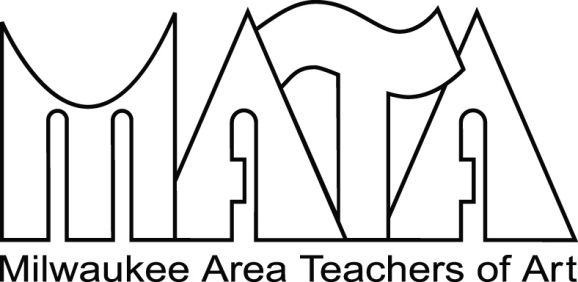 75th Annual Membership ShowApril 10 – May 20, 2016 Public Library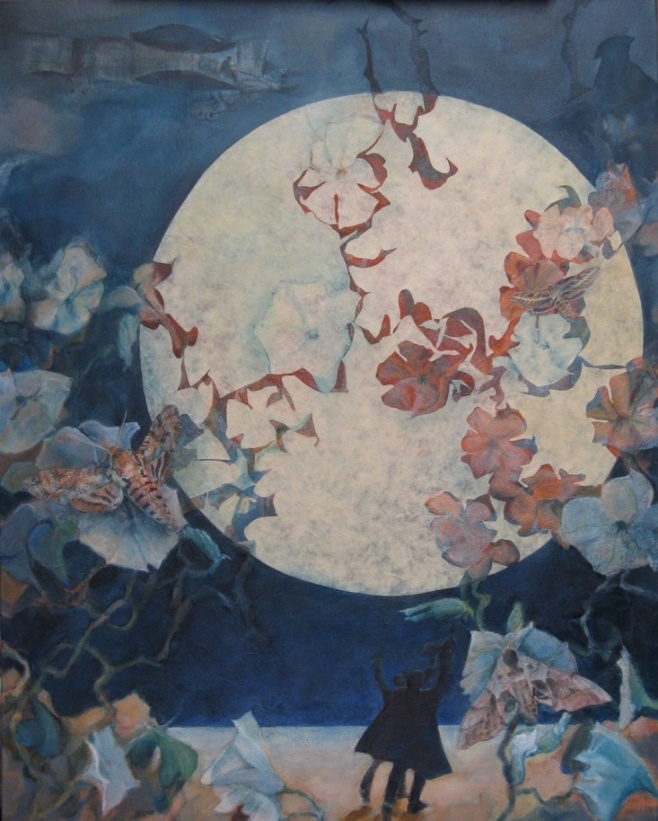 2015 Best of Show“Navigating the Night” by Jean Sobon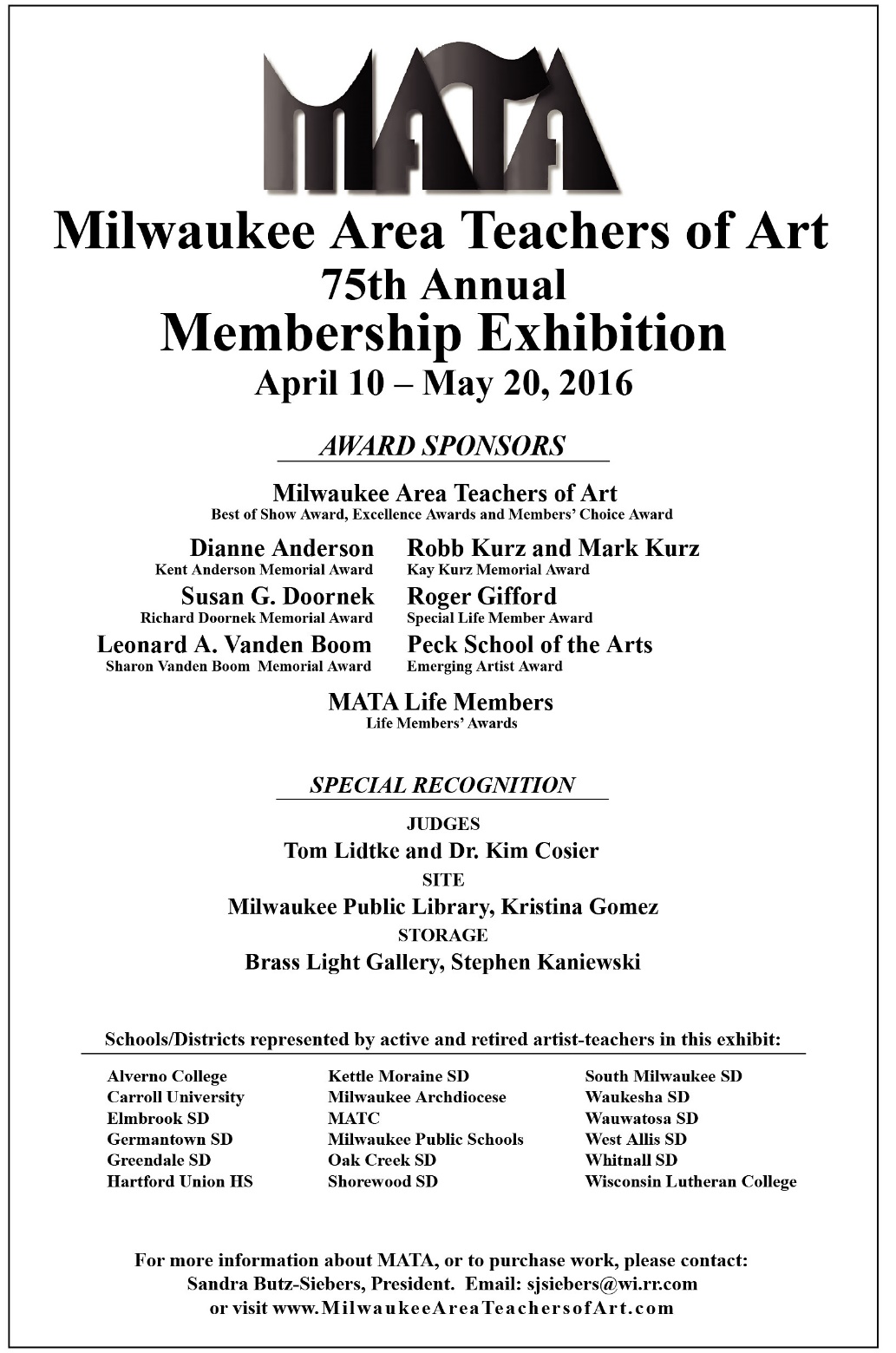 Dianne Anderson   		Fragments	Handmade paper	$400The Key to Life	Handmade paper	$400Save the Trees                                         	     Handmade paper            	 $400Ann BaerAnd Then There Were None	Acrylic on Canvas     	$500Talking Heads 	Recycled wood products	            $400With Malice Toward None	Watercolor Crayon Collage	            $800Kathy BarnesAutumn            	Mixed Media	$300Stars and Stripes            	Mixed Media	$300Gentle Breeze with Spring Rain	Mixed Media	$300Kelly A. BelotVessel	Ceramic	NFSWings	Glass	$300Jeanne BrilHead Study	Air dry clay with acrylic paint	     $65Self Portrait 1                         Colored pencil, watercolor, papers	     $40Self Portrait 2                         Colored pencil, watercolor, papers	     $40Jodi BrzezinskiShell Study #3	Coffee and Ink	NFSRadiant	Ink, Colored Pencil	 NFSSandra Butz-SiebersLion’s Den Gorge	Acrylic on Panel	$250Witte’s Vegetable Farm	Acrylic on Panel	$300Momma Siebers’ Veggie Kindergarden	Mixed Media Book	$45Dave CiceroWood-fired Pot with Seashell Imprints	Stoneware	$85Stretched Ovoid with Dark Slip and Scalloped Rim	Stoneware	$85Stretched Form with Dark Slip and Cinched Waist	                                                           Stoneware 	 $100      Amy CropperGeranium Hills	Collage 	$300Geranium Underworld	Collage	  $300Taking Hold	 Ink and Collage on Paper	 $300Peter DahlkeThe Hand of Miriam 	Assemblage	 $999.99Ever More	Assemblage	  $1000Memento Mori	Assemblage	 $1500Eddee DanielSaving the Tree	Photograph	 $650Saving the Tree II	Photograph	 $650Laura DorowElevated View   		Gouache	 $120Virgi DriscollRising Structures	Oil on canvas	 $2500New Realities	Oil on canvas	 $2500	Heather EidenShrine	Ceramic tile, beads, wood box	$125Cabinet of Curiosity	Clay, paper, glass, wood box	 $125Gerry GeischerThe Searchers		Acrylic on Canvas	 $275Paula Jacoby-SpehertThe Candidate 	 Ceramic 	$1 Billion**Real price: Our values as a nationand our right to claim the moral High GroundRobin JebavyRed	Oil on Canvas	NFSSteve LangeneckerChinstrap Penguin	Watercolor	$300Operation Migration	Oil on Canvas	$800White Bantam	Oil on Masonite	$500Emily LiefkeOut of the Water, I am Nothing	Acrylics, Sharpies, Love	$300Jim MakiSanctuary, Inside, Out	Watercolor	 $300Eugene MecikalskiSome Hummingbirds	Color woodcut	  $350Scarlet Macaws	Color woodcut	  $375David A. Powell“X” Marks the Spot	Wood and Found Objects	$400Seeing the Future 2 Too	Wood and Found Objects	$1000Jean SobonAltered Patterns	Mixed Media on Canvas	$300The Distance Between Us	                       	Mixed media on Canvas	$300    Sharon StricklerCans	Oil on Canvas	BOCans	Mixed Media	BOVictoria TaschVancouver/Victoria	Accordion fold book	$200	Accordion fold book	$200MKE	Accordion fold book	$200James TothAnadromous	Carved Portland Cement	$600Jesse VanderBandTea Set	Ceramic	$120Octopus Vase	Ceramic	$100Ursa Major	Ceramic	$100                                                                              Kathleen WalterChange	Mixed Media/Assemblage	$400Raven’s Mythology	Mixed Media/Sculpture	$800Charles WicklerFacing the Future	Acrylic on World Maps	$18002 x TWO x 4	Acrylic on Paper 	$1500Backing Art	 Acrylic on Back of Artwork	 $1500	                  2016 Judges Statement“We recognize that the act of art making, while juggling the many demands placed on teachers is difficult- and important.  Art teachers who maintain an active practice are an inspiration to their students as well as their colleagues.  This exhibition is fairly small but its scope is diverse in both media and style.  It is exciting to see emerging artists and we look forward to following your careers!Congratulations to the artists and to MATA on this significant anniversary of 75 years of existence!”Dr. Kim Cosier - U.W. MilwaukeeThomas D. Lidtke - Director Emeritus MOWA Area Teachers of Art (MATA) STATEMENTMATA’s mission is to promote the professional and artistic growthof its membership through fostering a social fellowship based on mutual concerns and interests, providing significant exhibition opportunities, and sponsoring relevant, member-driven programming.Founded in 1940, MATA is open to anyone interested in creating art, teaching art, and/or advocating for art in our schools.For more information about MATA or to purchase any of the artwork on display, please contact MATA President, Sandra Butz-Siebersat sjsiebers@wi.rr.com or visitwww.MilwaukeeAreaTeachersofArt.com75th Annual MATA Show AwardsAward winners selected by Thomas Lidtke and Dr. Kim CosierBest of Show ($500)Red by Robin JebavyKay Kurz Memorial Award ($300)Seeing the Future 2 Too by David PowellDick Doornek Memorial Award ($300)Memento Mori by Peter DahlkeSharon Vanden Boom Memorial Award ($250)Altered Patterns by Jean SobonKent Anderson Memorial Award ($200)Stretched Ovoid by Dave CiceroRoger Gifford Special Recognition Award ($200)Anadromous by James TothLife Members’ Awards (2@$200ea)Saving the Tree by Eddee DanielMKE by Tori TaschPelican Award of Excellence ($100)Some Hummingbirds by Eugene MecikalskiSchwanke Award of Excellence ($100)Momma Siebers’ Veggie Kindergarden by Sandy Butz-SiebersSchroedter Award of Excellence ($100)Stars and Stripes by Kathy BarnesBoerner Award of Excellence ($100)Talking Heads by Ann Baer of the Arts Emerging Artist Award ($100)Operation Migration by Steve LangeneckerMembers’ Choice Award ($100)to be determined at the April 16th reception